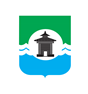 Российская ФедерацияИркутская областьМуниципальное образование «Братский район»Контрольно-счетный органул. Комсомольская, д. 28 «а», г. Братск, Иркутская область, тел./факс 8(3953) 411126ЗАКЛЮЧЕНИЕ №35по результатам внешней проверки годового отчета об исполнении бюджета Тэмьского сельского поселенияза 2022 годг. Братск 	 «28» апреля 2023 годаНастоящее заключение подготовлено Контрольно-счетным органом муниципального образования «Братский район» (далее – КСО Братского района) по результатам внешней проверки годового отчета об исполнении бюджета Тэмьского сельского поселения
за 2022 год, проведенной на основании Соглашения от 29.01.2021 года №6 «О передаче полномочий по осуществлению внешнего муниципального финансового контроля».Внешняя проверка проведена в рамках полномочий КСО Братского района, установленных:Федеральным законом от 07.02.2011 №6-ФЗ «Об общих принципах организации и деятельности контрольно-счетных органов субъектов Российской Федерации и муниципальных образований»;Положением о контрольно – счетном органе муниципального образования «Братский район», утвержденном Решением Думы Братского района от 24.11.2021 №240;положениями ст.157., 264.4. Бюджетного кодекса Российской Федерации (далее –
БК РФ).Основание для проведения проверки: пункт 2.7. Плана деятельности
КСО Братского района на 2023 год.Цель внешней проверки: подтверждение полноты и достоверности сведений, представленных в годовой бюджетной отчетности за отчетный 2022 год, соответствие порядка ведения бюджетного учета законодательству Российской Федерации.Объект внешней проверки: Администрация Тэмьского сельского поселения, как орган, уполномоченный на обеспечение исполнения бюджета Тэмьского сельского поселения и составления отчета об исполнении бюджета Тэмьского сельского поселения.Предмет внешней проверки: годовая бюджетная отчетность Тэмьского сельского поселения за 2022 год.Вопросы внешней проверки: анализ годовой бюджетной отчетности на соответствие требованиям нормативных правовых актов в части ее состава, содержания и срока представления для проведения внешней проверки; анализ достоверности показателей бюджетной отчетности, оценка взаимосвязанных показателей консолидируемым позициям форм бюджетной отчетности; оценка достоверного представления о финансовом положении сельского поселения на основании данных бухгалтерской отчетности.Объем средств бюджета, проверенных при проведении экспертно-аналитического мероприятия: по доходам – 19 066,7 тыс. руб., по расходам – 19 891,8 тыс. руб.В соответствии с Законом Иркутской области от 02.12.2004 №76-оз «О статусе и границах муниципальных образований Братского района Иркутской области» Тэмьское муниципальное образование образовано на территории Братского района Иркутской области и наделено статусом сельского поселения. В состав территории Тэмьского муниципального образования входят деревня Барчим, село Тэмь.Структуру органов местного самоуправления составляют: глава муниципального образования, Дума муниципального образования; администрация муниципального образования.Согласно требованиям статьи 264.2. БК РФ годовой отчет об исполнении местного бюджета подлежит утверждению муниципальным правовым актом представительного органа муниципального образования.РЕЗУЛЬТАТЫ ВНЕШНЕЙ ПРОВЕРКИОбщие положенияГодовая бюджетная отчетность об исполнении бюджета Тэмьского муниципального образования представлена в КСО Братского района в сроки, установленные п.3. ст.264.4.
БК РФ.В качестве исходных данных для проведения внешней проверки и анализа исполнения бюджета Тэмьского муниципального образования за отчетный период использованы:решение Думы Тэмьского сельского поселения от 30.12.2021 №133
«О бюджете Тэмьского сельского поселения на 2022 год и на плановый период 2023 и 2024 годов» (далее - Решение Думы от 30.12.2021 №133);решение Думы Тэмьского сельского поселения от 28.02.2022 №135
«О внесении изменений в решение Думы Тэмьского МО от 29.12.2021 №133
«О бюджете Тэмьского сельского поселения на 2022 год и на плановый период 2023 и 2024 годов» (далее - Решение Думы от 28.02.2022 №135);решение Думы Тэмьского сельского поселения от 24.03.2022 №137
«О внесении изменений в решение Думы Тэмьского МО от 29.12.2021 №133
«О бюджете Тэмьского сельского поселения на 2022 год и на плановый период 2023 и 2024 годов» (далее - Решение Думы от 24.03.2022 №137);решение Думы Тэмьского сельского поселения от 30.05.2022 №141
«О внесении изменений в решение Думы Тэмьского МО от 29.12.2021 №133
«О бюджете Тэмьского сельского поселения на 2022 год и на плановый период 2023 и 2024 годов» (далее - Решение Думы от 30.05.2022 №141);решение Думы Тэмьского сельского поселения от 30.06.2022 №147
«О внесении изменений в решение Думы Тэмьского МО от 29.12.2021 №133
«О бюджете Тэмьского сельского поселения на 2022 год и на плановый период 2023 и 2024 годов» (далее - Решение Думы от 30.06.2022 №147);решение Думы Тэмьского сельского поселения от 29.09.2022 №5
«О внесении изменений в решение Думы Тэмьского МО от 29.12.2021 №133
«О бюджете Тэмьского сельского поселения на 2022 год и на плановый период 2023 и 2024 годов» (далее - Решение Думы от 29.09.2022 №5);решение Думы Тэмьского сельского поселения от 29.11.2022 №7
«О внесении изменений в решение Думы Тэмьского МО от 29.12.2021 №133
«О бюджете Тэмьского сельского поселения на 2022 год и на плановый период 2023 и 2024 годов» (далее - Решение Думы от 29.11.2022 №7);решение Думы Тэмьского сельского поселения от 30.12.2022 №17
«О внесении изменений в решение Думы Тэмьского МО от 29.12.2021 №133
«О бюджете Тэмьского сельского поселения на 2022 год и на плановый период 2023 и 2024 годов» (далее - Решение Думы от 30.12.2022 №17 с указанием общего объема доходов, расходов и дефицита (профицита) бюджета.бюджетная отчетность, согласно п. 3 ст. 264.1 БК РФ:отчет об исполнении бюджета;баланс исполнения бюджета;отчет о финансовых результатах деятельности;отчет о движении денежных средств;пояснительная записка;формы бюджетной отчетности, утвержденные Приказом Минфина России от 28.12.2010 №191н «Об утверждении Инструкции о порядке составления и представления годовой, квартальной и месячной отчетности об исполнении бюджетов бюджетной системы Российской Федерации» (далее – Инструкция №191н).отчет об использовании средств муниципального дорожного фонда.Изменение плановых показателей бюджетаБюджет Тэмьского муниципального образования утвержден Решением от 30.12.2021 №133:по доходам в сумме 14 563,5 тыс. руб., в том числе налоговые и неналоговые доходы в сумме 2 172,2 тыс. руб., безвозмездные поступления в сумме 12 391,3 тыс. руб., из них объем межбюджетных трансфертов, получаемых из областного бюджета – 570,2 тыс. руб., из бюджета Братского района – 11 821,1 тыс. руб.;по расходам в сумме 14 643,5 тыс. руб.;размер дефицита в сумме 80,0 тыс. руб., или 3,7% утвержденного общего годового объема доходов бюджета поселения без учета утвержденного объема безвозмездных поступлений.Решениями Думы Тэмьского сельского поселения от 28.02.2022 №135, от 30.05.2022 №141, от 30.06.2022 №147, от 29.09.2022 №5, от 30.12.2022 №17 внесены изменения в части уточнения показателей основных характеристик бюджета Тэмьского сельского поселения на 2022 год.Окончательно плановые показатели бюджета Тэмьского сельского поселения
на 2022 год утверждены Решением о бюджете от 30.12.2022 №17:по доходам в сумме 20 360,8 тыс. руб., в том числе налоговые и неналоговые доходы в сумме 1 913,2 тыс. руб., безвозмездные поступления в сумме 18 447,6 тыс. руб., из них объем межбюджетных трансфертов, получаемых из областного бюджета – 930,8 тыс. руб.,
из бюджета Братского района – 17 481,8 тыс. руб.;по расходам в сумме 21 384,6 тыс. руб.;с дефицитом в сумме 1 023,8 тыс. руб., что составляет 53,5% утвержденного общего годового объема доходов бюджета поселения без учета утвержденного объема безвозмездных поступлений. С учетом снижения остатков средств на счетах по учету средств бюджета поселения размер дефицита бюджета составит 70,0 тыс. руб. или 3,7% утвержденного общего годового объема доходов бюджета поселения без учета утвержденного объема безвозмездных поступлений.Анализ изменения плановых показателей основных характеристик бюджета, согласно принятым в истекшем году решениям Думы Тэмьского муниципального образования, по внесению изменений в решение о бюджете поселения, а также исполнение местного бюджета за 2022 год представлено в Таблице №1.Таблица №1, тыс. руб.Установлено, плановые бюджетные назначения по доходам бюджета, по сравнению с первоначальной редакцией решения о бюджете, в течение 2022 года существенно увеличены (с 14 563,5 тыс. руб. до 20 360,8 тыс. руб.) на 5 797,3 тыс. руб. или на 39,8%.Основное увеличение плановых показателей по доходам осуществлено:по группе «Безвозмездные поступления» – с увеличением на 6 056,3 тыс. руб.Плановые расходы бюджета в 2022 году были увеличены на 6 741,1 тыс. руб., или
на 46,0%.Исполнение бюджета по доходамКак определено ст.55 закона от 06.10.2003 №131-ФЗ «Об общих принципах организации местного самоуправления в Российской Федерации», формирование доходов местных бюджетов осуществляется в соответствии с бюджетным законодательством Российской Федерации, законодательством о налогах и сборах и законодательством об иных обязательных платежах.Источниками доходов бюджета являются налоговые доходы, неналоговые доходы и безвозмездные поступления от других бюджетов бюджетной системы Российской Федерации.Анализ исполнения местного бюджета по доходам в разрезе налоговых, неналоговых доходов и безвозмездных поступлений представлен в Таблице №2.Таблица №2, тыс. руб.Таким образом, в структуре доходной части бюджета поселения налоговые и неналоговые доходы в отчетный период составили 10,4%, безвозмездные поступления – 89,6.В Решение о бюджете от 30.12.2021 №133 объем налоговых и неналоговых доходов прогнозировался на уровне 2 172,2 тыс. руб. Фактическое исполнение ниже первоначальных плановых показателей на 193,1 тыс. руб. или 8,8% и составило 1 979,1 тыс. руб.Бюджетообразующими для сельских поселений в соответствии со ст.61.5. БК РФ являются доходы, зачисляемые в виде местных налогов, – земельного налога (по нормативу 100%), налога на имущество физических лиц (по нормативу 100%).Согласно отчетным данным доля доходов от местных налогов при исполнении бюджета в 2022 году составила 18,5% от общего объема налоговых поступлений и 102,4% исполнения от плановых:налог на имущество физических лиц при плане 73,4 тыс. руб., получено
74,6 тыс. руб., исполнение 101,6%;земельный налог при плане 256,0 тыс. руб., получено 262,6 тыс. руб., исполнение 102,6%.Удельный вес налога на доходы физических лиц в структуре налоговых доходов составляет 22,1%, при плане 392,8 тыс. руб., получено 403,6 тыс. руб., исполнение 102,7%.Удельный вес налога на акцизы по подакцизным товарам – 59,1%, при плане
1 003,5 тыс. руб., выполнено 1 077,6 тыс. руб., исполнение 107,4%, увеличение составило
74,1 тыс. руб.Анализ неналоговых доходов показал исполнение плановых показателей – 85,2%.Из поступивших за 2022 год доходов в бюджет муниципального образования в сумме 19 066,7 тыс. руб., налоговые и неналоговые доходы составили 10,4% – 1 979,1 тыс. руб., безвозмездные поступления – 89,6% или 17 087,6 тыс. руб.В Решение о бюджете от 30.12.2021 №133 объем безвозмездных поступлений прогнозировался на уровне 12 391,3 тыс. руб. Фактическое исполнение безвозмездных поступлений выше первоначальных плановых показателей на 4 696,3 тыс. руб. и составило 17 087,6 тыс. руб. или 137,9% к плановым показателям.Уточненный план по безвозмездным поступлениям выполнен на 92,6%: при плане 18 447,6 тыс. руб., исполнено 17 087,6 тыс. руб., в том числе из областного бюджета –
930,8 тыс. руб., из бюджета Братского района - 16 121,8 тыс. руб.Исполнение в разрезе безвозмездных поступлений в 2022 году по видам отражено в Таблице №3.Таблица №3, тыс. руб.В результате принятых в течение года изменений в бюджет, доходная часть бюджета увеличилась на 6056,3 тыс. руб. и составила 18 447,6 тыс. руб. Исполнено по отчету
за 2022 год – 17 087,6 тыс. руб. или 92,4%.Исполнение бюджета по расходамСогласно ф.0503127 «Отчет об исполнении бюджета главного распорядителя, распорядителя, получателя бюджетных средств, главного администратора, администратора источников финансирования дефицита бюджета, главного администратора, администратора доходов бюджета» расходы местного бюджета на 2022 год утверждены в сумме
21 384,6тыс. руб., исполнены на 01.01.2023 в сумме 19 891,89 тыс. руб., или 93,0% от бюджетных назначений, неисполненные назначения составили – 1 492,8 тыс. руб.Аналитическая информация, подготовленная на основании данных ф.0503127 «Отчет об исполнении бюджета главного распорядителя, распорядителя, получателя бюджетных средств, главного администратора, администратора источников финансирования дефицита бюджета, главного администратора, администратора доходов бюджета» за 2022 год в разрезе разделов бюджетной классификации отражена в Таблице №4.Таблица №4, тыс. руб.КСО Братского района отмечает, что в структуре расходной части бюджета поселения наибольшую долю составляют расходы по разделам – 0100 «Общегосударственные расходы» 44,5% (8 861,5 тыс. руб.), 0800 «Культура и кинематография» 38,8% (7 715,6 тыс. руб.) от общего объема расходов.Наименьшую долю составили расходы по разделу 0200 «Национальная оборона» и 1000 «Социальная политика» – по 0,9% от общего объема расходов.Как видно из таблицы, в неполном объеме от утвержденных бюджетных ассигнований исполнены расходы по подразделу 0409 «Дорожное хозяйство (дорожные фонды)» – 13,5% - при плановом показателе 1 719,1 тыс. руб. испонено 232,9 тыс. руб.Пунктом 1. статьи 81. БК РФ установлено, что в расходной части бюджетов всех уровней бюджетной системы Российской Федерации предусматривается создание резервных фондов местных администраций. По разделу 0111 «Резервные фонды», расходы в 2022 году утверждены в первоначальном и уточненном бюджете в размере 4,0 тыс. руб., что не превышает норматива, установленного бюджетным законодательством (предельный размер 3%). В отчетном периоде средства резервного фонда из-за отсутствия чрезвычайных (аварийных) ситуаций, не привлекались.Исполнение программной части бюджетаРасходы бюджета на реализацию муниципальных программ в 2022 году выразились в сумме 19 307,2 тыс. руб. и составили 97,1% от общего объема расходов сельского поселения. Установлен процент исполнения программных расходов – 98,9% к плановым показателям.
В разрезе муниципальных программ финансовые ресурсы бюджета распределились следующим образом:Таблица №5, тыс. руб.Из таблицы видно, что из 7 утвержденных муниципальных программ неполное исполнение установлено только по программе:«Развитие дорожного хозяйства в муниципальном образовании», процент исполнения составил 13,5%.Из-за остатков неиспользованных бюджетных ассигнований в общей сумме
1 488,8 тыс. руб., процент исполнения по программам от плановых показателей составил 92,8%.Статьей 179.4. БК РФ дорожный фонд определен как часть средств бюджета, подлежащая использованию в целях финансового обеспечения дорожной деятельности в отношении автомобильных дорог общего пользования, а также капитального ремонта и ремонта дворовых территорий многоквартирных домов, проездов к дворовым территориям многоквартирных домов населенных пунктов. К дорожным фондам отнесены Федеральный дорожный фонд, дорожные фонды субъектов Российской Федерации и муниципальные дорожные фонды.Бюджетные ассигнования муниципального дорожного фонда, не использованные в текущем финансовом году, направляются на увеличение бюджетных ассигнований муниципального дорожного фонда в очередном финансовом году.С учетом остатка на первое число отчетного финансового года согласно ф.№1-ФД «Сведения об использовании средств Федерального дорожного фонда, дорожных фондов субъектов РФ, муниципальных дорожных фондов», остаток бюджетных ассигнований дорожного фонда поселения на 01.01.2023 года составил 1 631,9 тыс. руб.КСО Братского района отмечает: заполнение ф.№1-ФД не соответствует Указаниям по заполнению формы федерального статистического наблюдения, утвержденными Приказом Росстата от 15.06.2012 №346 «Об утверждении статистического инструментария для организации Министерством транспорта Российской Федерации федерального статистического наблюдения за использованием средств дорожных фондов».Наибольший удельный вес в общей сумме фактических программных расходов за 2022 год установлено по программам «Муниципальные финансы муниципального образования» – 41,5% (8 627,3 тыс. руб.), «Культура» – 37,1% (7 715,6 тыс. руб.). Наименьший удельный вес сложился по программе «Развитие физической культуры и спорта» – 1,1% (230,5 тыс. руб.).Согласно требованиям п.3. ст.179 БК РФ по каждой муниципальной программе ежегодно проводится оценка эффективности ее реализации. Порядок проведения указанной оценки и ее критерии устанавливаются местной администрацией муниципального образования.По результатам указанной оценки местной администрацией муниципального образования может быть принято решение о необходимости прекращения или об изменении, начиная с очередного финансового года, ранее утвержденной муниципальной программы, в том числе необходимости изменения объема бюджетных ассигнований на финансовое обеспечение реализации муниципальной программы.КСО Братского района рекомендует обратить внимание на то, что низкий процент исполнения (не исполнения) муниципальных программ несет риски срыва реализации программных мероприятий (не достижение предусмотренных целей) и ведет к не освоению предусмотренных на их реализацию бюджетных средств.Непрограммных расходов в 2022 году исполнено 584,6 тыс. руб. или 2,9% от общей суммы расходов.Информация по непрограммным расходам представлена в Таблице №6.Таблица №6, тыс.руб.Результат исполнения бюджетаРешением о бюджете от 30.12.2021 №133 размер дефицита установлен в сумме 
80,0 тыс. руб., или 3,7% утвержденного общего годового объема доходов местного бюджета без учета утвержденного объема безвозмездных поступлений. В Решении о бюджете от 30.12.2022 №17 размер дефицита местного бюджета утвержден в сумме 1 023,8 тыс. руб. В составе источников внутреннего финансирования дефицита бюджета предусмотрены:Кредиты кредитных организаций в валюте Российской Федерации в сумме 70,0 тыс. руб. (привлечение -80,5 тыс. руб., погашение – 10,5 тыс. руб.)изменение остатков средств на счетах по учету средств бюджета в сумме
953,8 тыс. руб. (увеличение – 20 441,3 тыс. руб., уменьшение – 21 395,1 тыс. руб.).По результатам исполнения местного бюджета за 2022 год по состоянию
на 01.01.2023 сложился дефицит в размере 825,1 тыс. руб.Состояние муниципального долгаФактически в 2022 году Тэмьским муниципальным образованием муниципальные заимствования не осуществлялись, муниципальные гарантии не выдавались, получение кредитов от других бюджетов бюджетной системы Российской Федерации не осуществлялись.Оформление годовой бюджетной отчетностиВ соответствии с п.4 Инструкции №191н, отчетность предоставлена на бумажных носителях в сброшюрованном и пронумерованном виде на 257 листах, с оглавлением и сопроводительным письмом. Формы отчетности подписаны соответствующими должностными лицами.Согласно п. 9 Инструкции №191н отчетность составлена нарастающим итогом с начала года, числовые показатели отражены в рублях с точностью до второго десятичного знака после запятой.В КСО Братского района годовой отчет об исполнении бюджета
Тэмьского муниципального образования поступил в срок, установленный п.3 ст.264.4. БК РФ.При проверке соответствия и оформления представленных форм требованиям Инструкции №191н установлено следующее:При проверке контрольных соотношений между показателями отдельных форм бюджетной отчетности несоответствия показателей не установлено.Показатели неисполненных бюджетных обязательств отчета о принятых бюджетных обязательствах ф.0503128 «Отчет о бюджетных обязательствах» (гр.11) согласуются с показателями раздела 1. «Сведения о неисполненных бюджетных обязательствах» ф.0503175; показатели денежных обязательств отчета ф.0503128 «Отчет о бюджетных обязательствах» (гр.12) соответствуют данным раздела 2. «Сведения о неисполненных денежных обязательствах» ф.0503175 «Сведения о принятых и неисполненных обязательствах получателя бюджетных средств».В графе 8 ф.0503128 «Отчет о принятых бюджетных обязательствах» не отражены суммы принятых бюджетных обязательств с применением конкурентных способов.Анализ ф.0503128 «Отчет о принятых бюджетных обязательствах» показал, что учреждениями не формируются расчеты по отложенным обязательствам, то есть обязательствам, величина которых определена на момент их принятия условно (или расчетно), и по которым не определено время их исполнения, при условии создания в учете учреждения по данным обязательствам резерва предстоящих расходов (в частности резервы отпусков).В разделе 4 ф.0503175 «Сведения о принятых и неисполненных обязательствах получателя бюджетных средств» не отражена информация об экономии, полученной при заключении государственных (муниципальных) контрактов с применением конкурентных способов.Анализ структуры дебиторской и кредиторской задолженности ф.0503169 на начало и на конец отчетного периода показал:Дебиторская задолженность, в тыс. руб.Из таблицы видно, объем дебиторской задолженности по состоянию на 01.01.2023 уменьшился на 8,2 тыс. руб. и составил 14,4 тыс. руб.Кредиторская задолженность, в тыс. руб.Отмечается увеличение кредиторской задолженности – на 112,5 тыс. руб.Наибольший удельный вес 50,82% приходится на задолженность по принятым обязательствам – 515,6 тыс. руб.В пояснительной записке нет информации о принятых мерах по закрытию просроченной задолженности.Форма 0503160 «Пояснительная записка» заполнена в разрезе пяти разделов:раздел 1 «Организационная структура субъекта бюджетной отчетности» не содержит информацию:оказавшую существенное влияние и характеризующую организационную структуру субъекта бюджетной отчетности за отчетный период, не нашедшую отражения в таблицах и приложениях, включаемых в раздел;о наличии государственных (муниципальных) унитарных и казенных предприятий и изменениях в их количестве, произошедших за отчетный периодоб исполнителе (ФИО, должность) централизованной бухгалтерии, составившем бухгалтерскую отчетность;в составе раздела 1 представлена ф.0503161, утратившая силу согласно Приказа Минфина России от 31.01.2020 №13н «О внесении изменений в Инструкцию о порядке составления и представления годовой, квартальной и месячной отчетности об исполнении бюджетов бюджетной системы Российской Федерации, утвержденную приказом Министерства финансов Российской Федерации от 28 декабря 2010 г. №191н»;в разделе 2 «Результаты деятельности субъекта бюджетной отчетности» отсутствует информация о техническом состоянии, эффективности использования, обеспеченности субъекта бюджетной отчетности и его структурных подразделений основными фондами (соответствия величины, состава и технического уровня фондов реальной потребности в них), основных мероприятиях по улучшению состояния и сохранности основных средств; характеристика комплектности;раздел 3 «Анализ отчета об исполнении бюджета субъектом бюджетной отчетности» не содержит информацию:характеризующая результаты анализа исполнения текстовых статей закона (решения) о бюджете, касающихся приоритетных национальных проектов и имеющих отношение к деятельности субъекта бюджетной отчетности;иную информацию, оказавшую существенное влияние и характеризующую результаты исполнения бюджета субъектом бюджетной отчетности за отчетный период, не нашедшую отражения в таблицах и приложениях, включаемых в раздел, в том числе информацию о ходе реализации государственными (муниципальными) бюджетными и автономными учреждениями национальных проектов (программ), комплексного плана модернизации и расширения магистральной инфраструктуры (региональных проектов в составе национальных проектов)" за счет средств субсидии на иные цели и субсидии на цели осуществления капитальных вложений;информацию о принятии бюджетных обязательств (денежных обязательств) сверх утвержденного субъекту бюджетной отчетности на финансовый год объема бюджетных ассигнований и (или) лимитов бюджетных обязательств;информацию по обобщенным данным об операциях по управлению остатками средств на едином счете соответствующего бюджета за отчетный период, раскрываемую органом, уполномоченным на осуществление операций по управлению остатками средств на едином счете соответствующего бюджета;в составе раздела представлена Таблица №3 «Сведения об исполнении текстовых статей закона (решения) о бюджете» - содержание таблицы не соответствует требованиям п.155 Инструкции №191нраздел 4. «Анализ показателей финансовой отчетности субъекта бюджетной отчетности» - наименование раздела не соответствует требованиям п.152 Инструкции №191н;в составе раздела 5 «Прочие вопросы деятельности субъекта бюджетной отчетности» представлена таблица №6 «Сведения о проведении инвентаризации» (п.158. Инструкции №191н) - таблица не заполняется и в составе отчетности не предоставляется при отсутствии расхождений по результатам инвентаризации, проведенной в целях подтверждения показателей годовой бюджетной отчетности;в текстовой части представлена информация о формах, утративших силу:ф.ф.0503137, 0503138, 0503182 исключены согласно Приказу Минфина России от 26.10.2012 N 138н «О внесении изменений в приказ Министерства финансов Российской Федерации от 28 декабря 2010 г. N 191н»;ф.0503162, Таблица №2 утратили силу согласно Приказу Минфина России от 02.07.2020 N 131н «О внесении изменений в приказ Министерства финансов Российской Федерации от 28 декабря 2010 г. N 191н «Об утверждении Инструкции о порядке составления и представления годовой, квартальной и месячной отчетности об исполнении бюджетов бюджетной системы Российской Федерации»;Таблица №7 утратила силу согласно Приказу Минфина России от 31.01.2020 N 13н «О внесении изменений в Инструкцию о порядке составления и представления годовой, квартальной и месячной отчетности об исполнении бюджетов бюджетной системы Российской Федерации, утвержденную приказом Министерства финансов Российской Федерации от 28 декабря 2010 г. N 191н».ВЫВОДЫЗаключение подготовлено КСО Братского района по результатам внешней проверки годового отчета об исполнении бюджета Тэмьского муниципального образования за 2022 год, проведенной на основании ст.264.4. БК РФ и Соглашения от 29.01.2021 №6 «О передаче полномочий по осуществлению внешнего муниципального финансового контроля».Отчет представлен в КСО Братского района в сроки, установленные бюджетным законодательством, Положением о бюджетном процессе в Тэмьском муниципальном образовании.В течение 2022 года решениями представительного органа муниципального образования в параметры местного бюджета 5 раз вносились изменения. Согласно
ст.184.1. БК РФ проект решения об исполнении бюджета содержит основные характеристики бюджета, к которым относятся общий объем доходов бюджета, общий объем расходов, дефицит (профицит) бюджета.Фактическое исполнение бюджета составило:по доходам – 19 066,7 тыс. руб. (93,63% от запланированного поступления). Из общей суммы доходов бюджета поселения налоговые и неналоговые составили 10,4%, безвозмездные поступления – 89,6%, что говорит о высокой степени зависимости бюджета от поступлений из областного и районного бюджета;по расходам – 19 891,8 тыс. руб. (93,0% от плана). Основную долю расходов местного бюджета составили расходы по разделам: 0100 «Общегосударственные расходы» 44,5% (8 861,5 тыс. руб.), 0800 «Культура и кинематография» 38,8% (7 715,6 тыс. руб.) от общего объема расходов. Наименьшую долю составили расходы по разделу 0200 «Национальная оборона» и 1000 «Социальная политика» – по 0,9% от общего объема расходов.Общий объем средств, направленный на реализацию программ, составил 97,1% или 19 307,2 тыс. руб. Общее исполнение программ от плановых назначений составило 92,8%.дефицит бюджета составил – 825,1 тыс. руб.Пояснительная записка, представленная к Проекту решения Думы об исполнении бюджета Тэмьского сельского поселения за 2022 год, не содержит полной информации об исполнении доходов бюджета, а лишь констатирует плановые и фактические цифры без проведения детализированного анализа.В ходе проведения экспертно-аналитического мероприятия по оценке полноты и достоверности отражения показателей годовой бюджетной отчетности, оформления форм, таблиц и пояснительной записки к годовой отчетности, соответствия взаимосвязанных показателей отчетов, установлено:состав ф.0503160 «Пояснительная записка» не соответствует требованиям п.152. Инструкции №191н;отчетность составлена нарастающим итогом с начала года, числовые показатели отражены в рублях с точностью до второго десятичного знака после запятой
(п.9. Инструкции №191н);при выборочной проверке соблюдения контрольных соотношений форм бюджетной отчетности установлено:соответствие показателей основных форм бюджетной отчетности;анализ формы 0503128 показал, что учреждением не ведется учет по санкционированию расходов при определении поставщиков (подрядчиков, исполнителей) через закупки с использованием конкурентных способов; не ведутся резервы предстоящих расходов (в частности резервы отпусков);в разделе 4 ф.0503175 «Сведения о принятых и неисполненных обязательствах получателя бюджетных средств» не отражена информация об экономии, полученной при заключении государственных (муниципальных) контрактов с применением конкурентных способов.Выявленные отдельные недостатки, отраженные в заключении, КСО Братского района рекомендует учесть при формировании бюджетной отчетности в дальнейшем:Учитывать изменения в законодательстве Российской Федерации при составлении годовой бюджетной отчетности.Обратить внимание на заполнение ф. 0503160. Пояснительная записка должна содержать существенную информацию об учреждении, его финансовом положении, сопоставимости данных за отчетный и предшествующий периоды, а также другую информацию. От полноты, качества, достоверности и способа изложения информации, содержащейся в Пояснительной записке, зависят выводы о финансовом положении, результатах и прочих факторах деятельности учреждения. В пояснительной записке должна быть включена информация, которой нет в основных отчетных формах.Использовать в работе счет 401.60 – по ведению расчетов по отложенным обязательствам, то есть обязательствам предстоящих расходов.Вести учет по санкционированию расходов.Аудитор	Банщикова Т.В.Основные характеристики бюджетаУтверждено Решением о бюджетеот 30.12.2021 №133Утверждено решением о бюджетеот 30.12.2022 №17Исполнено в 2022 годуОтклонение(гр.5-гр.4)Процент исполнения134567Доходы бюджета  всего:14 563,520 360,819 066,7-1 294,193,6Из них:Налоговые и неналоговые доходы2 172,21 913,21 979,165,9103,4Безвозмездные поступления12 391,318 447,617 087,6-1 360,092,6Расходы:14 643,521 384,619 891,8-1 492,893,0Дефицит (-), профицит (+)80,01 023,8825,1ххНаименование показателяРешения о бюджетеРешения о бюджетеОтклонение (гр.3-гр.2)Исполнено в 2022 годуОтклонение (гр.5-гр.3)Процент исполненияНаименование показателяот 30.12.2021 №133 Первоначально утвержденный планот 30.12.2022 №17 Уточненный планОтклонение (гр.3-гр.2)Исполнено в 2022 годуОтклонение (гр.5-гр.3)Процент исполнения1234567НАЛОГОВЫЕ И НЕНАЛОГОВЫЕ ДОХОДЫ2 172,21 913,2-259,01 979,165,9103,4НАЛОГОВЫЕ ДОХОДЫ:1 883,01 731,6-151,41 824,392,7105,4Налог на доходы физических лиц325,1392,867,7403,610,8102,7Налоги на товары (работы и услуги), реализуемые на территории Российской Федерации933,91 003,569,61 077,674,1107,4Налоги на совокупный доход0,00,10,10,10,0100,0Налог на имущество617,0329,4-287,6337,27,8102,4-на имущество физических лиц86,073,4-12,674,61,2101,6-земельный налог531,0256,0-275,0262,66,6102,6Государственная пошлина7,05,8-1,25,80,0100,0НЕНАЛОГОВЫЕ ДОХОДЫ:289,2181,6-107,6154,8-26,885,2Доходы от использования имущества, находящегося в государственной и муниципальной собственности284,2118,0-166,2118,00,0100,0Доходы от оказания платных услуг и компенсации затрат государства5,046,641,646,60,0100,0Прочие неналоговые доходы0,017,044,0-9,8-44,00,0БЕЗВОЗМЕЗДНЫЕ ПОСТУПЛЕНИЯ: 12 391,318 447,66 056,317 087,6-1 360,092,6Всего доходов14 563,520 360,85 797,319 066,7-1 294,193,6Наименование показателяУтверждено решением о бюджетеот 30.12.2022 №17Исполнено в 2022 годуПроцент исполненияБезвозмездные поступления: 18 447,617 052,692,4Дотации бюджетам субъектов РФ и муниципальных образований16 989,415 629,492,0Субсидии бюджетам бюджетной системы РФ 750,0750,0100,0Субвенции бюджетам субъектов РФ и муниципальных образований180,8180,8100,0Иные межбюджетные трансферты492,4492,4100,0Прочие безвозмездные поступления в бюджеты сельских поселений35,035,0100,0Наименование показателяКБКУтверждено Решением о бюджетеот 30.12.2022 №17Исполненов 2022 годуОтклонение(гр.5-гр.4)Процент исполнения (гр.5/гр.4*100)124567Общегосударственные вопросы 01008 866,18 861,5-4,699,9Функционирование высшего должностного лица субъекта Российской Федерации и муниципального образования 0102946,0945,8-0,2100,0Функционирование Правительства Российской Федерации, высших исполнительных органов государственной власти субъектов Российской Федерации, местных администраций01047 501,47 501,0-0,4100,0Обеспечение деятельности финансовых, налоговых и таможенных органов и органов финансового (финансово-бюджетного) надзора0106214,9214,90,0100,0Обеспечение проведения выборов и референдумов0107199,1199,10,0100,0Резервные фонды 01114,00,0-4,00,0Другие общегосударственные вопросы 01130,70,70,0100,0Национальная оборона 0200180,1180,10,0100,0Мобилизационная и вневойсковая подготовка0203180,1180,10,0100,0Национальная безопасность и правоохранительная деятельность 03001 246,11 245,7-0,4100,0Защита населения и территории от чрезвычайных ситуаций природного и техногенного характера, пожарная безопасность03101 246,11 245,7-0,4100,0Национальная экономика 04001 719,1232,9-1 486,213,5Дорожное хозяйство (дорожные фонды)04091 719,1232,9-1 486,213,5Жилищно-коммунальное хозяйство05001 255,41 255,2-0,2100,0Коммунальное хозяйство 050230,630,60,0100,0Благоустройство 05031 224,81 224,6-0,2100,0Культура, кинематография 08007 715,97 715,6-0,3100,0Культура 08017 715,97 715,6-0,3100,0Социальная политика 1000170,3170,30,0100,0Пенсионное обеспечение1001170,3170,30,0100,0Физическая культура и спорт 1100230,6230,5-0,1100,0Другие вопросы в области физической культуры и спорта1105230,6230,5-0,1100,0Обслуживание государственного (муниципального) долга 13001,00,0-1,00,0Обслуживание государственного внутреннего (муниципального) долга 13011,00,0-1,00,0Итого расходов:х21 384,619 891,8-1 492,893,0№п/пНаименованиеКЦСРУтверждено Решением о бюджетеот 30.12.2022 №17Исполненов 2022 годуОтклонение, (гр.5-гр.4)Процент исполнения (гр.5/гр.4*100)12345671«Муниципальные финансы муниципального образования»70000000008 628,98 627,3-1,6100,02«Развитие дорожного хозяйства в муниципальном образовании» 76000000001 719,1232,9-1 486,213,53«Развитие объектов коммунальной инфраструктуры»8100000000755,4755,2-0,2100,04«Культура»86000000007 715,97 715,6-0,3100,05«Развитие физической культуры и спорта»9000000000230,6230,5-0,1100,06«Устойчивое развитие сельских территорий»9100000000500,0500,00,0100,07«Гражданская оборона, предупреждение и ликвидация чрезвычайных ситуаций в муниципальном образовании»92000000001 246,11 245,7-0,4100,0Итого по муниципальным программам20 796,019 307,2-1 488,892,8Непрограммные расходы9900000000588,6584,6-4,099,3ИТОГО:21 384,619 891,8-1 492,893,0НаименованиеКЦСРУтверждено Решением о бюджетеот 30.12.2022 №17Исполненов 2022 годуПроцентисполненияПроведение выборов и референдумов9930000000199,1199,1100,0Резервный фонд администрации99400000004,00,00,0Пенсии за выслугу лет гражданам, замещавшим должности муниципальной службы9960000000170,3170,3Межбюджетные трансферты бюджету муниципального района из бюджета поселения на осуществление полномочий по осуществлению внешнего муниципального финансового контроля в соответствии с заключенными соглашениями997000000034,434,4100,0Обеспечение реализации отдельных областных государственных полномочий, переданных полномочий Российской Федерации99Б0000000180,1180,1100,0Реализация областного государственного полномочия по определению перечня должностных лиц органов местного самоуправления, уполномоченных составлять протоколы об административных правонарушениях, предусмотренных отдельными законами Иркутской области об административной ответственности99Д00000000,70,7100,0Непрограммные расходы, всего:9900000000588,6584,699,3номер счета бюджетного учетана начало годана начало годана начало годана конец годана конец годана конец годаномер счета бюджетного учетавсегов т.ч. просроченнаяуд. вес ,%всегов т.ч. просроченнаяуд. вес ,%206 расчеты по авансам выданным22,60,0100,014,40,0100,0итого:22,60,0х14,40,0хномер счета бюджетного учетана начало годана начало годана начало годана конец годана конец годана конец годаномер счета бюджетного учетавсегов т.ч. просроченнаяуд. вес ,%всегов т.ч. просроченнаяуд. вес ,%205 расчеты по доходам26,80,02,380,00,00,00208 расчеты с подотчетными лицами8,70,00,770,00,00,00302 расчеты по принятым обязательствам708,421,062,85515,60,050,82303 расчеты по платежам в бюджеты363,9117,232,29499,00,049,18304 прочие расчеты с кредиторами19,30,01,710,00,00,00итого:1 127,1138,2х1 014,60,0х